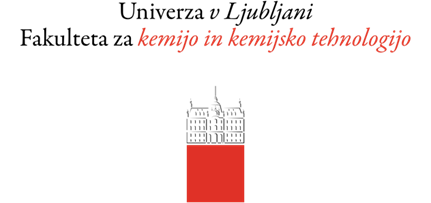 Soglasje mentorja k prijavi dispozicije doktorske disertacije na doktorskem študijskem programu Kemijske znanosti 
Mentor’s consent to the application for the disposition of THE doctoral dissertation at the doctoral study program Chemical Sciences 
Kraj in datum / Place and date		                     Podpis mentorja / Signature of the mentorDoktorand1 / Doctoral candidatePredlog naslova dispozicije/ Title of the dispositionMentor, naziv  / Mentor, title Mentor, naziv  / Mentor, title Šifra raziskovalca / Researcher number Šifra raziskovalca / Researcher number SICRIS Z točke v zadnjih 5-ih letih (najmanj 150 točk)SICRIS Z točke v zadnjih 5-ih letih (najmanj 150 točk)SICRIS A1/2 točke v zadnjih 5-ih letih (več kot 0 točk)SICRIS A1/2 točke v zadnjih 5-ih letih (več kot 0 točk)Reference / References Reference / References Reference / References 12345